Консультация для родителей. «Учимся у природы…»Худова Татьяна ЮрьевнаВоспитательМБДОУ Д.\с№2«Огонёк» (г. Осташков Тверской области)Консультация для родителей.   «Учимся у природы…»  "Мы не наследуем мир от наших предков, но берем его взаймы у потомков".                                                                                              (  Пословица) 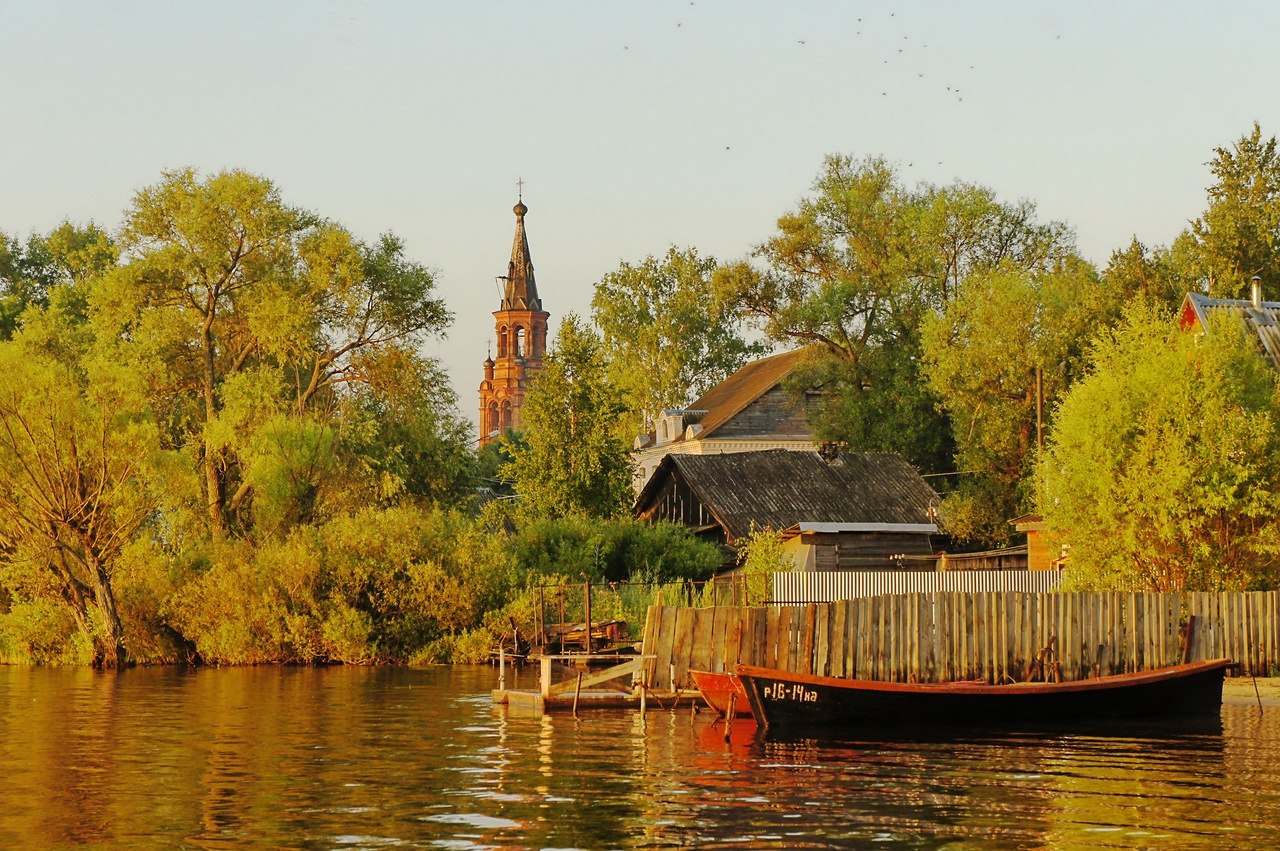 Ни для кого не секрет, что природа  оставляет глубокий след в душе ребёнка, воздействуя на его чувства своей яркостью, многообразием, динамичностью. Ребёнку кажется, что он первооткрыватель, что он первый услышал стрекотание кузнечика, увидел, что снег – это много красивых снежинок, для него поёт скворец. Так дети впервые воспринимают природу, тянутся к ней, она возбуждает их любознательность.  Убеждения человека формируются с детства. Поэтому одна из главных нравственных задач, стоящих перед нами - взрослыми, - воспитать бережное отношение к родной природе. В настоящее время, как никогда, остро стоит вопрос экологического воспитания детей. Однако экологическое  воспитание сегодня носит  чаще всего запретительную направленность и проводится на уровне призывов: «Не рви», «Не топчи», «Не ломай» и т.д.Как же воспитать в детях бережное отношение к природе? Безусловно, надо учитывать возрастные особенности дошкольников: впечатлительность и эмоциональную отзывчивость, сострадание, сопереживание. Именно они помогают ребенку почувствовать чужую боль, как свою собственную. Основываясь на этом, надо стараться вводить малыша в окружающий мир природы так, чтобы каждый день открывал в нем что - то новое для себя, чтобы он рос исследователем, чтобы каждый его шаг был путешествием к истокам чудес в природе. Достичь этого можно в том случае, если знакомить ребёнка с её тайнами, показывать интересные моменты в жизни растений и животных, учить наслаждаться запахом цветущих трав, красотой цветка, пейзажами родных мест. 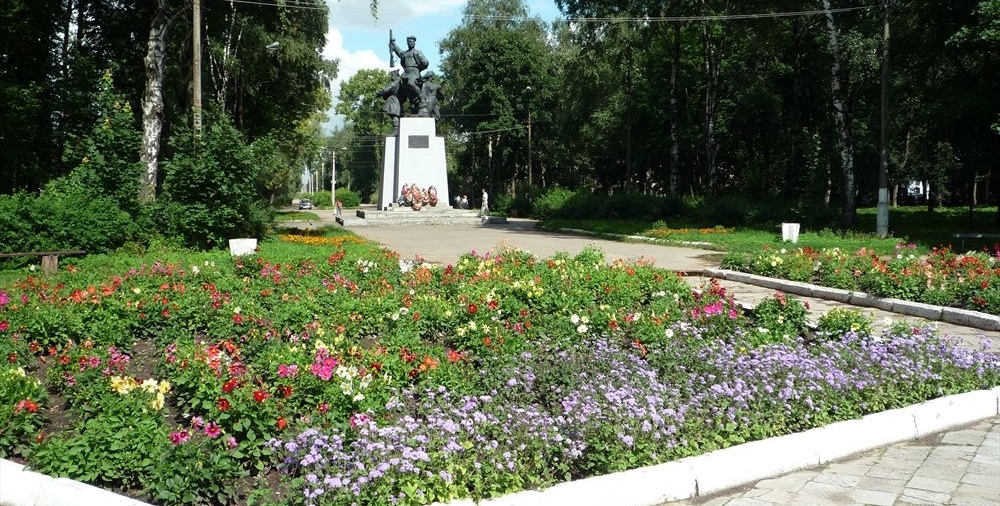 Формируя гуманное отношение к природе, необходимо исходить из следующего: главное, чтобы ребенок понял, что человек и природа взаимосвязаны, поэтому забота о природе есть забота, о человеке, его будущем, а то, что наносит вред природе, наносит вред человеку.Для восприятия полной картины о природе, у каждого ребенка должна быть база экологических знаний:1.представления о растениях и животных как уникальных и неповторимых живых существах, об их потребностях и способах удовлетворения этих потребностей;2.понимание взаимосвязи между живыми существами и средой их обитания, приспособленности растений и животных к условиям существования;3.осознание того, что все живые существа на Земле связаны друг с другом сложной системой связей (все друг другу нужны, все друг от друга зависят, исчезновение любого звена нарушает цепочку, т.е. биологическое равновесие) и в то же время каждое из них имеет свою экологическую нишу, и все они могут существовать одновременно.В процессе экологического воспитания дошкольников чаще всего используются следующие виды деятельности: - беседы и разговоры с детьми на экологические темы;- рассказы взрослого, чтение детской художественной литературы;- рассматривание дидактических картинок, иллюстраций о природе;- различные виды изобразительной деятельности на экологическую тематику; работа с календарями природы, дневниками наблюдений.Закрепить теоретическую часть конечно необходимо практикой. Например: - экспериментирование: познавательная практическая деятельность с объектами природы, сопровождающаяся наблюдением, выводами, сделанными самим ребёнком. - речевая деятельность (вопросы, сообщения, участие в беседе, диалоге); обмен информацией, впечатлениями, уточнение представлений о природе с помощью слова.- наблюдение (самостоятельная познавательная деятельность), обеспечивающее получение информации о природе и деятельности людей в природе; просмотр книг, картин, фильмов природоведческого содержания - деятельность, способствующая получению новых и уточнению имеющихся представлений о природе.Но, ни одно лишь постоянное общение с природой способно пробудить и развить эстетическое к ней отношение. Необходимо обращать внимание детей на красоту природы, учить наблюдать за состоянием растений и поведением животных, получая от этого удовольствие и замечая красоту жизни, осознавать, что красота никак не определяется утилитарным подходом (многие дети считают, то, что вредно, то некрасиво). Главное, всегда помнить: прежде чем научить детей видеть красоту и понимать суть прекрасного как эстетической категории, надо развивать их эмоциональную сферу, ибо чувства дошкольников еще недостаточно устойчивы, носят избирательный и субъективный характер.Любовь к природе у детей не приходит сама собой – ее нужно пробудить и развить. Это и есть - задача педагогов и родителей -                                                                                                                                                                    подвести детей к пониманию того, что все мы вместе, и каждый из нас в отдельности в ответе за Землю, и каждый может сохранять и приумножать ее красоту.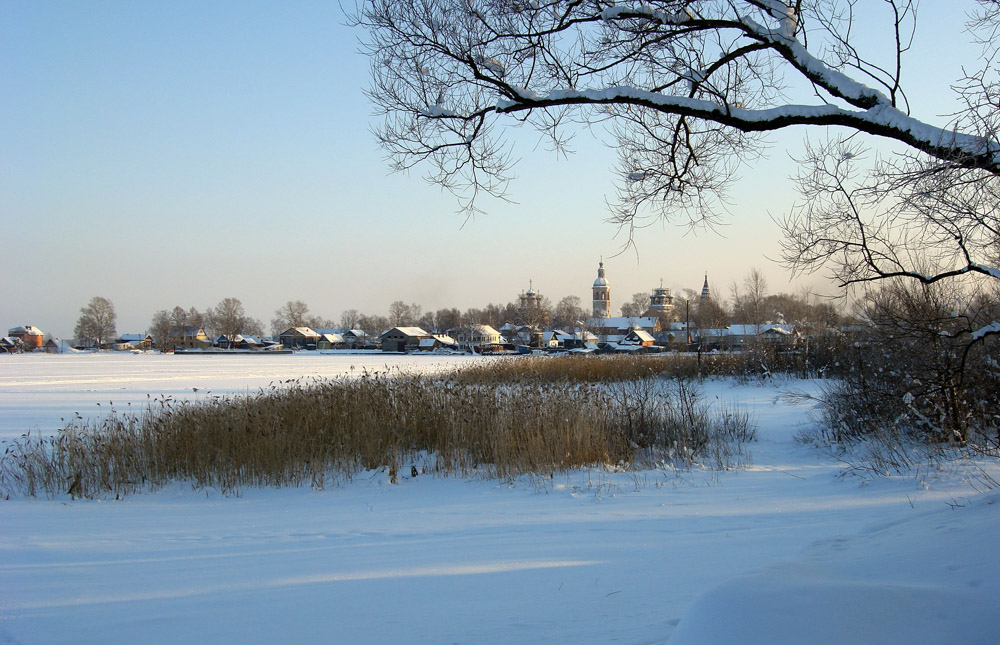 